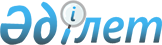 Алакөл аудандық мәслихатының 2020 жылғы 28 желтоқсандағы № 81-1 "Алакөл ауданының 2021-2023 жылдарға арналған бюджеті туралы" шешіміне өзгерістер енгізу туралыАлматы облысы Алакөл аудандық мәслихатының 2021 жылғы 16 қарашадағы № 15-1 шешімі. Қазақстан Республикасының Әділет министрлігінде 2021 жылы 3 желтоқсанда № 25528 болып тіркелді
      Алакөл аудандық мәслихаты ШЕШТІ:
      1. Алакөл аудандық мәслихатының "Алакөл ауданының 2021-2023 жылдарға арналған бюджеті туралы" 2020 жылғы 28 желтоқсандағы № 81-1 (Нормативтік құқықтық актілерді мемлекеттік тіркеу тізілімінде № 5859 болып тіркелген) шешіміне келесі өзгерістер енгізілсін:
      көрсетілген шешімнің 1-тармағы жаңа редақцияда баяндалсын:
       "1. 2021-2023 жылдарға арналған аудандық бюджет тиісінше осы шешімнің 1, 2 және 3-қосымшаларына сәйкес, оның ішінде 2021 жылға келесі көлемдерде бекітілсін:
      1) кірістер – 17 268 713 мың теңге, оның ішінде:
      салықтық түсімдер – 2 453 872 мың теңге; 
      салықтық емес түсімдер – 3 949 мың теңге;
      негізгі капиталды сатудан түсетін түсімдер – 49 775 мың теңге;
      трансферттер түсімі – 14 761 117 мың теңге;
      2) шығындар – 17 418 262 мың теңге;
      3) таза бюджеттік кредиттеу – 24 726 мың теңге, оның ішінде:
      бюджеттік кредиттер – 48 131 мың теңге;
      бюджеттік кредиттерді өтеу – 23 405 мың теңге;
      4) қаржы активтерімен операциялар бойынша сальдо – 0 теңге, оның ішінде:
      қаржылық активтерді сатып алу – 0 теңге;
      мемлекеттің қаржы активтерін сатудан түсетін түсімдер – 0 теңге;
      5) бюджет тапшылығы (профициті) – - 174 275 мың теңге;
      6) бюджет тапшылығын қаржыландыру (профицитін пайдалану) – 174 275 мың теңге, оның ішінде:
      қарыздар түсімі – 48 131 мың теңге;
      қарыздарды өтеу – 23 817 мың теңге;
      бюджет қаражатының пайдаланылатын қалдықтары – 149 961 теңге.".
      2. Көрсетілген шешімнің 1-қосымшасы осы шешімнің қосымшасына сәйкес жаңа редакцияда жазылсын.
      3. Осы шешiм 2021 жылғы 1 қаңтарынан бастап қолданысқа енгiзiледі. 2021 жылға арналған аудандық бюджет
					© 2012. Қазақстан Республикасы Әділет министрлігінің «Қазақстан Республикасының Заңнама және құқықтық ақпарат институты» ШЖҚ РМК
				
      Алакөл аудандық мәслихат хатшысы

С. Жабжанов
Алакөл аудандық мәслихатының 2021 жылғы 16 қарашадағы № 15-1 шешіміне қосымшаАлакөл аудандық мәслихатының 2020 жылғы 28 желтоқсандағы № 81-1 шешіміне 1 – қосымша
Санаты
Санаты
Санаты
Санаты
 Сомасы
(мың теңге)
Сынып
Сынып
Сынып
 Сомасы
(мың теңге)
Ішкі сынып
Ішкі сынып
 Сомасы
(мың теңге)
Атауы
 Сомасы
(мың теңге)
І. Кірістер 
17 268 713
1
Салықтық түсімдер 
2 453 872
01
Табыс салығы 
1 055 939
1
Корпоративтік табыс салығы 
1 055 939
04
Меншікке салынатын салықтар
1 330 933
1
Мүлікке салынатын салықтар
1 330 933
05
Тауарларға, жұмыстарға және қызметтерге салынатын ішкі салықтар
51 303
2
Акциздер 
10 070
3
Табиғи және басқа ресурстарды пайдаланғаны үшін түсетін түсімдер
25 100
4
Кәсіпкерлік және кәсіби қызметті жүргізгені үшін алынатын алымдар
16 133
08
Заңдық мәнді іс-әрекеттерді жасағаны және (немесе) оған уәкілеттігі бар мемлекеттік органдар немесе лауазымды адамдар құжаттар бергені үшін алынатын міндетті төлемдер
15 697
1
Мемлекеттік баж
15 697
2
Салықтық емес түсімдер
3 949
01
Мемлекеттік меншіктен түсетін кірістер
3 849
5
Мемлекет меншігіндегі мүлікті жалға беруден түсетін кірістер
3 820
7
Мемлекеттік бюджеттен берілген кредиттер бойынша сыйақылар
29
06
Басқа да салықтық емес түсімдер
100
1
Басқа да салықтық емес түсімдер
100
3
Негізгі капиталды сатудан түсетін түсімдер
49 775
03
Жерді және материалдық емес активтерді сату
49 775
1
Жерді сату
49 775
4
Трансферттер түсімдері
14 761 117
01
Төмен тұрған мемлекеттік басқару органдарынан трансферттер
16 057
3
Аудандық маңызы бар қалалардың, ауылдардың, кенттердің, ауылдық округтердің бюджеттерінен трансферттер
16 057
02
Мемлекеттік басқарудың жоғары тұрған органдарынан түсетін трансферттер
14 745 060
2
Облыстық бюджеттен түсетін трансферттер
14 745 060
Функционалдық топ
Функционалдық топ
Функционалдық топ
Функционалдық топ
Функционалдық топ
Сомасы
(мың теңге)
Функционалдық кіші топ
Функционалдық кіші топ
Функционалдық кіші топ
Функционалдық кіші топ
Сомасы
(мың теңге)
Бюджеттік бағдарламалардың әкімшісі
Бюджеттік бағдарламалардың әкімшісі
Бюджеттік бағдарламалардың әкімшісі
Сомасы
(мың теңге)
Бағдарлама
Бағдарлама
Сомасы
(мың теңге)
Кіші бағдарлама
Сомасы
(мың теңге)
 Атауы
Сомасы
(мың теңге)
ІІ. Шығындар
17 418 262
1
Жалпы сипаттағы мемлекеттік қызметтер
395 435
1
Мемлекеттік басқарудың жалпы функцияларын орындайтын өкілді, атқарушы және басқа органдар
331 893
112
Аудан (облыстық маңызы бар қала) мәслихатының аппараты
31 764
001
Аудан (облыстық маңызы бар қала) мәслихатының қызметін қамтамасыз ету жөніндегі қызметтер
28 628
003
Мемлекеттік органның күрделі шығыстары
3 136
122
Аудан (облыстық маңызы бар қала) әкімінің аппараты
300 129
001
Аудан (облыстық маңызы бар қала) әкімінің қызметін қамтамасыз ету жөніндегі қызметтер
176 783
003
Мемлекеттік органның күрделі шығыстары
1 900
113
Жергілікті бюджеттен берілетін ағымдағы нысаналы трансферттер
121 446
2
Қаржылық қызмет
31 923
452
Ауданның (облыстық маңызы бар қаланың) қаржы бөлімі
31 923
001
Ауданның (облыстық маңызы бар қаланың) бюджетін орындау және коммуналдық меншігін басқару саласындағы мемлекеттік саясатты іске асыру жөніндегі қызметтер
23 713
003
Салық салу мақсатында мүлікті бағалауды жүргізу
1 745
010
Жекешелендіру, коммуналдық меншікті басқару, жекешелендіруден кейінгі қызмет және осыған байланысты дауларды реттеу
6 165
018
Мемлекеттік органның күрделі шығыстары
300
5
Жоспарлау және статистикалық қызмет
31 619
453
Ауданның (облыстық маңызы бар қаланың) экономика және бюджеттік жоспарлау бөлімі
31 619
001
Экономикалық саясатты, мемлекеттік жоспарлау жүйесін қалыптастыру және дамыту саласындағы мемлекеттік саясатты іске асыру жөніндегі қызметтер
31 021
004
Мемлекеттік органның күрделі шығыстары
598
2
Қорғаныс
43 973
1
Әскери мұқтаждар 
17 543
122
Аудан (облыстық маңызы бар қала) әкімінің аппараты
17 543
005
Жалпыға бірдей әскери міндетті атқару шеңберіндегі іс-шаралар
17 543
2
Төтенше жағдайлар жөніндегі жұмыстарды ұйымдастыру
26 430
122
Аудан (облыстық маңызы бар қала) әкімінің аппараты
26 430
006
Аудан (облыстық маңызы бар қаланың) ауқымындағы төтенше жағдайлардың алдын алу және оларды жою
66
007
Аудандық (қалалық) ауқымдағы дала өрттерінің, сондай-ақ мемлекеттік өртке қарсы қызмет органдары құрылмаған елді мекендерде өрттердің алдын алу және оларды сөндіру жөніндегі іс-шаралар
26 364
3
Қоғамдық тәртіп, қауіпсіздік, құқықтық, сот, қылмыстық атқару қызметі
8 194
9
Қоғамдық тәртіп және қауіпсіздік саласындағы басқа да қызметтер
8 194
485
Ауданның (облыстық маңызы бар қаланың) жолаушылар көлігі және автомобиль жолдары бөлімі
8 194
021
Елдi мекендерде жол қозғалысы қауiпсiздiгін қамтамасыз ету
8 194
6
Әлеуметтік көмек және әлеуметтік қамсыздандыру 
1 307 860
1
Әлеуметтік қамсыздандыру
211 571
451
Ауданның (облыстық маңызы бар қаланың) жұмыспен қамту және әлеуметтік бағдарламалар бөлімі
211 571
005
Мемлекеттік атаулы әлеуметтік көмек
211 571
2
Әлеуметтік көмек
1 038 075
451
Ауданның (облыстық маңызы бар қаланың) жұмыспен қамту және әлеуметтік бағдарламалар бөлімі
1 038 075
002
Жұмыспен қамту бағдарламасы
668 055
004
Ауылдық жерлерде тұратын денсаулық сақтау, білім беру, әлеуметтік қамтамасыз ету, мәдениет, спорт, ветеринария мамандарына отын сатып алуға Қазақстан Республикасының заңнамасына сәйкес әлеуметтік көмек көрсету
30 133
006
Тұрғын үй көмек көрсету
150
007
Жергілікті өкілетті органдардың шешімі бойынша мұқтаж азаматтардың жекелеген топтарына әлеуметтік көмек
43 975
010
Үйден тәрбиеленіп оқытылатын мүгедек балаларды материалдық қамтамасыз ету
3 789
014
Мұқтаж азаматтарға үйде әлеуметтік көмек көрсету
82 475
017
Оңалтудың жеке бағдарламасына сәйкес мұқтаж мүгедектердi мiндеттi гигиеналық құралдармен қамтамасыз ету, қозғалуға қиындығы бар бірінші топтағы мүгедектерге жеке көмекшінің және есту бойынша мүгедектерге қолмен көрсететiн тіл маманының қызметтерін ұсыну
139 434
023
Жұмыспен қамту орталығының қызметін қамтамасыз ету
70 064
9
Әлеуметтік көмек және әлеуметтік қамтамасыз ету салаларындағы өзге де қызметтер
58 214
451
Ауданның (облыстық маңызы бар қаланың) жұмыспен қамту және әлеуметтік бағдарламалар бөлімі
41 214
001
Жергілікті деңгейде халық үшін әлеуметтік бағдарламаларды жұмыспен қамтуды қамтамасыз етуді іске асыру саласындағы мемлекеттік саясатты іске асыру жөніндегі қызметтер
25 880
011
Жәрдемақыларды және басқа да әлеуметтік төлемдерді есептеу, төлеу мен жеткізу бойынша қызметтерге ақы төлеу
3 584
021
Мемлекеттік органның күрделі шығыстары 
200
050
Қазақстан Республикасында мүгедектердің құқықтарын қамтамасыз етуге және өмір сүру сапасын жақсарту 
11 550
487
Ауданның (облыстық маңызы бар қаланың) тұрғын үй-коммуналдық шаруашылығы және тұрғын үй инспекциясы бөлімі
17 000
094
Әлеуметтік көмек ретінде тұрғын үй сертификатын беру 
17 000
7
Тұрғын үй-коммуналдық шаруашылық
7 265 697
1
Тұрғын үй шаруашылығы
1 644 919
467
Ауданның (облыстық маңызы бар қаланың) құрлыс бөлімі
1 306 938
003
Комуналдық тұрғын үй қорының тұрғын үйін жобалау және (немесе) салу, реконструкциялау
500 734
004
Инженерлік-коммуникациялық инфрақұрылымды жобалау, дамыту және (немесе) жайластыру
806 204
487
Ауданның (облыстық маңызы бар қаланың) тұрғын үй-коммуналдық шаруашылығы және тұрғын үй инспекциясы бөлімі
337 981
001
Тұрғын үй-коммуналдық шаруашылық және тұрғын үй қоры саласындағы жергілікті деңгейде мемлекеттік саясатты іске асыру бойынша қызметтер
17 945
003
Мемлекеттік органның күрделі шығыстары 
200
004
Мемлекеттік қажеттіліктер үшін жер учаскелерін алып қою, оның ішінде сатып алу жолымен алып қою және осыған байланысты жылжымайтын мүлікті иеліктен айыру
15 000
006
Азаматтардың жекелеген санаттарын тұрғын үймен қамтамасыз ету
42 000
032
Ведомстволық бағыныстағы мемлекеттік мекемелер мен ұйымдардың күрделі шығыстары
230 336
113
Жергілікті бюджеттен берілетін ағымдағы нысаналы трансферттер
32 500
2
Коммуналдық шаруашылық
5 502 544
467
Ауданның (облыстық маңызы бар қаланың) құрлыс бөлімі
177 074
005
Коммуналдық шаруашылығын дамыту 
177 074
487
Ауданның (облыстық маңызы бар қаланың) тұрғын үй-коммуналдық шаруашылығы және тұрғын үй инспекциясы бөлімі
5 325 470
029
Сумен жабдықтау және су бұру жүйелерін дамыту
5 325 470
3
Елді-мекендерді көркейту
118 234
487
Ауданның (облыстық маңызы бар қаланың) тұрғын үй-коммуналдық шаруашылығы және тұрғын үй инспекциясы бөлімі
118 234
025
Елді мекендердегі көшелерді жарықтандыру
2 252
030
Елді мекендерді абаттандыру мен көгалдандыру
115 982
8
Мәдениет, спорт, туризм және ақпараттық кеңістік
347 930
1
Мәдениет саласындағы қызмет
198 536
455
Ауданның (облыстық маңызы бар қаланың) мәдениет және тілдерді дамыту бөлімі
170 376
003
Мәдени-демалыс жұмысын қолдау
170 376
467
Ауданнаң (облыстық маңызы бар қаланың) құрылыс бөлімі 
28 160
011
Мәдениет объектілерін дамыту 
28 160
2
Спорт 
18 668
465
Ауданның (облыстық маңызы бар қаланың) дене шынықтыру және спорт бөлімі
18 668
001
Жергілікті деңгейде дене шынықтыру және спорт саласындағы мемлекеттік саясатты іске асыру жөніндегі қызметтер
12 942
004
Мемлекеттік органның күрделі шығыстары 
0
006
Аудандық (облыстық маңызы бар қаланың) деңгейде спорттық жарыстар өткізу
3 207
007
Әртүрлі спорт түрлері бойынша аудан (облыстық маңызы бар қаланың) құрама командаларының мүшелерін дайындау және олардың облыстық спорт жарыстарына қатысуы
2 519
3
Ақпараттық кеңістік
90 173
455
Ауданның (облыстық маңызы бар қаланың) мәдениет және тілдерді дамыту бөлімі
73 002
006
Аудандық (қалалық) кітапханалардың жұмыс істеуі
71 920
007
Мемлекеттік тілді және Қазақстан халқының басқа да тілдерін дамыту
1 082
456
Ауданның (облыстық маңызы бар қаланың) ішкі саясат бөлімі
17 171
002
Мемлекеттік ақпараттық саясат жүргізу жөніндегі қызметтер
17 171
9
Мәдениет, спорт, туризм және ақпараттық кеңістікті ұйымдастыру жөніндегі өзге де қызметтер
40 553
455
Ауданның (облыстық маңызы бар қаланың) мәдениет және тілдерді дамыту бөлімі
13 590
001
Жергілікті деңгейде тілдерді және мәдениетті дамыту саласындағы мемлекеттік саясатты іске асыру жөніндегі қызметтер
8 390
010
Мемлекеттік органның күрделі шығыстары
200
032
Ведомстволық бағыныстағы мемлекеттік мекемелерінің және ұйымдарының күрделі шығыстары 
5 000
456
Ауданның (облыстық маңызы бар қаланың) ішкі саясат бөлімі
26 963
001
Жергілікті деңгейде ақпарат, мемлекеттілікті нығайту және азаматтардың әлеуметтік сенімділігін қалыптастыру саласында мемлекеттік саясатты іске асыру жөніндегі қызметтер
26 963
006
Мемлекеттік органның күрделі шығыстары
0
9
Отын-энергетика кешені және жер қойнауын пайдалану
46 476
1
Отын және энергетика 
46 476
487
Ауданның (облыстық маңызы бар қаланың) тұрғын үй – коммуналдық шаруашылығы және тұрғын үй инспекциясы бөлімі
46 476
009
Жылу – энергетикалық жүйені дамыту
46 476
10
Ауыл, су, орман, балық шаруашылығы, ерекше қорғалатын табиғи аумақтар, қоршаған ортаны және жануарлар дүниесін қорғау, жер қатынастары
132 837
1
Ауыл шаруашылығы
28 479
462
Ауданның (облыстық маңызы бар қаланың) ауыл шаруашылығы бөлімі
28 479
001
Жергілікті деңгейде ауыл шаруашылығы саласындағы мемлекеттік саясатты іске асыру жөніндегі қызметтер
28 279
006
Мемлекеттік органның күрделі шығыстары
200
6
Жер қатынастары 
84 634
463
Ауданның (облыстық маңызы бар қаланың) жер қатынастары бөлімі
84 634
001
Аудан (облыстық маңызы бар қала) аумағында жер қатынастарын реттеу саласындағы мемлекеттік саясатты іске асыру жөніндегі қызметтер
17 139
004
Жердi аймақтарға бөлу жөнiндегi жұмыстарды ұйымдастыру
66 295
006
Аудандардың, облыстық маңызы бар, аудандық маңызы бар қалалардың, кенттердiң, ауылдардың, ауылдық округтердiң шекарасын белгiлеу кезiнде жүргiзiлетiн жерге орналастыру
900
007
Мемлекеттік органның күрделі шығыстары
300
9
Ауыл, су, орман, балық шаруашылығы қоршаған ортаны қорғау және жер қатынастары саласындағы басқа да қызметтер
19 724
453
Ауданның (облыстық маңызы бар қаланың) экономика және бюджеттік жоспарлау бөлімі
19 724
099
Мамандарға әлеуметтік қолдау көрсету жөніндегі шараларды іске асыру
19 724
11
Өнеркәсіп, сәулет, қала құрылысы және құрылыс қызметі
28 852
2
Сәулет, қала құрылысы және құрылыс қызметі
28 852
467
Ауданның (облыстық маңызы бар қаланың) құрылыс бөлімі
14 359
001
Жергілікті деңгейде құрылыс саласындағы мемлекеттік саясатты іске асыру жөніндегі қызметтер 
14 159
017
Мемлекеттік органның күрделі шығыстары
200
468
Ауданның (облыстық маңызы бар қаланың) сәулет және қала құрылысы бөлімі
14 493
001
Жергілікті деңгейде сәулет және қала құрылысы саласындағы мемлекеттік саясатты іске асыру жөніндегі қызметтер
14 293
004
Мемлекеттік органның күрделі шығыстары
200
12
Көлік және коммуникация 
439 576
1
Автомобиль көлігі 
427 361
485
Ауданның (облыстық маңызы бар қаланың) жолаушылар көлігі және автомобиль жолдары бөлімі
427 361
045
Аудандық маңызы бар автомобиль жолдарын және елді-мекендердің көшелерін күрделі және орташа жөндеу
427 361
9
Көлік және коммуникациялар саласындағы өзге де қызметтер
12 215
485
Ауданның (облыстық маңызы бар қаланың) жолаушылар көлігі және автомобиль жолдары бөлімі
12 215
001
Жергілікті деңгейде жолаушылар көлігі және автомобиль жолдары саласындағы мемлекеттік саясатты іске асыру жөніндегі қызметтер
11 515
003
Мемлекеттік органның күрделі шығыстары
200
024
Кентішілік (қалаішілік), қала маңындағы ауданішілік қоғамдық жолаушылар тасымалдарын ұйымдастыру
500
13
Басқалар
1 225 276
3
Кәсіпкерлік қызметті қолдау және бәсекелестікті қорғау
10 069
469
Ауданның (облыстық маңызы бар қаланың) кәсіпкерлік бөлімі
10 069
001
Жергілікті деңгейде кәсіпкерлікті дамыту саласындағы мемлекеттік саясатты іске асыру жөніндегі қызметтер
9 869
004
Мемлекеттік органның күрделі шығыстары
200
9
Басқалар
1 215 207
452
Ауданның (облыстық маңызы бар қаланың) қаржы бөлімі
40 567
012
Ауданның (облыстық маңызы бар қаланың) жергілікті атқарушы органының резерві 
40 567
467
Ауданның (облыстық маңызы бар қаланың) құрылыс бөлімі
517 288
079
"Ауыл-Ел бесігі" жобасы шеңберінде ауылдық елді мекендердегі әлеуметтік және инженерлік инфрақұрылымдарды дамыту
517 288
485
Ауданның (облыстық маңызы бар қаланың) жолаушылар көлігі және автомобиль жолдары бөлімі
470 074
052
"Ауыл-Ел бесігі" жобасы шеңберңнде ауылдық елді мекендердегі әлеуметтік және инженерлік инфрақұрлым бойынша іс-шараларды іске асыруда
470 074
487
Ауданның (облыстық маңызы бар қаланың) тұрғын үй-коммуналдық шаруашылық және тұрғын үй инспекциясы бөлімі
187 278
079
"Ауыл-Ел бесігі" жобасы шеңберінде ауылдық елді мекендердегі әлеуметтік және инженерлік инфрақұрылымдарды дамыту
187 278
14
Борышқа қызмет көрсету 
185 335
1
Борышқа қызмет көрсету
185 335
452
Ауданның (облыстық маңызы бар қаланың) қаржы бөлімі
185 335
013
Жергілікті атқарушы органдардың облыстық бюджеттен қарыздар бойынша сыйақылар мен өзге де төлемдерді төлеу бойынша қызмет көрсету
185 335
15
Трансферттер
5 990 821
1
Трансферттер
5 990 821
452
Ауданның (облыстық маңызы бар қаланың) қаржы бөлімі
5 990 821
006
Пайдаланылмаған (толық пайдаланылмаған) нысаналы трансферттерді қайтару
331
024
Заңнаманы өзгертуге байланысты жоғары тұрған бюджеттің шығындарын өтеуге төменгі тұрған бюджеттен ағымдағы нысаналы трансферттер 
5 374 458
038
Субвенциялар
573 476
039
Заңнаманың өзгеруіне байланысты жоғары тұрған бюджеттен төмен тұрған бюджеттерге өтемақыға берілетін ағымдағы нысаналы трансферттер
42 556
III. Таза бюджеттік кредиттеу
24 726
Бюджеттік кредиттер
48 131
10
Ауыл, су, орман, балық шаруашылығы ерекше қорғалатын табиғи аумақтар, қоршаған ортаны және жануарлар дүниесін қорғау, жер қатынастары
48 131
9
Ауыл, су, орман, балық шаруашылығы қоршаған ортаны қорғау және жер қатынастары саласындағы басқа да қызметтер
48 131
453
Ауданның (облыстық маңызы бар қаланың) экономика және бюджеттік жоспарлау бөлімі
48 131
006
Мамандарды әлеуметтік қолдау шараларын іске асыру үшін бюджеттік кредиттер
48 131
13
Басқалар
0
Санаты
Санаты
Санаты
Санаты
 Сомасы
(мың теңге)
Сынып 
Сынып 
Сынып 
 Сомасы
(мың теңге)
Ішкі сынып
Ішкі сынып
 Сомасы
(мың теңге)
Атауы
 Сомасы
(мың теңге)
Бюджеттік кредиттерді өтеу
23 405
5
Бюджеттік кредиттерді өтеу
23 405
01
Бюджеттік кредиттерді өтеу
23 405
1
Мемлекеттік бюджеттен берілген бюджеттік кредиттерді өтеу
23 405
Функционалдық топ
Функционалдық топ
Функционалдық топ
Функционалдық топ
Функционалдық топ
Сомасы
(мың теңге)
Функционалдық кіші топ
Функционалдық кіші топ
Функционалдық кіші топ
Функционалдық кіші топ
Сомасы
(мың теңге)
Бюджеттік бағдарламалардың әкімшісі
Бюджеттік бағдарламалардың әкімшісі
Бюджеттік бағдарламалардың әкімшісі
Сомасы
(мың теңге)
Бағдарлама
Бағдарлама
Сомасы
(мың теңге)
 Атауы
Сомасы
(мың теңге)
IV. Қаржы активтерімен жасалатын операциялар бойынша сальдо
0
Қаржы активтерін сатып алу 
0
13
Басқалар
0
Санаты
Санаты
Санаты
Санаты
 Сомасы
(мың теңге)
Сынып 
Сынып 
Сынып 
 Сомасы
(мың теңге)
Ішкі сынып
Ішкі сынып
 Сомасы
(мың теңге)
Атауы
 Сомасы
(мың теңге)
Мемлекеттік қаржы активтерін сатудан түсетін түсімдер
0
Санаты
Санаты
Санаты
Санаты
 Сомасы
(мың теңге)
Сынып
Сынып
Сынып
 Сомасы
(мың теңге)
Ішкі сынып
Ішкі сынып
 Сомасы
(мың теңге)
Атауы
 Сомасы
(мың теңге)
V. Бюджет тапшылығы (профициті)
-174 275
VI. Бюджет тапшылығын қаржыландыру (профицитін пайдалану)
174 275
7
Қарыздар түсімі
48 131
01
Мемлекеттік ішкі қарыздар
48 131
2
Қарыз алу келісім шарттары
48 131
8
Бюджет қаражаттарының пайдаланылатын қалдықтары 
149 961
01
Бюджет қаражаты қалдықтары 
149 961
1
Бюджет қаражатының бос қалдықтары 
149 961
Функционалдық топ
Функционалдық топ
Функционалдық топ
Функционалдық топ
Функционалдық топ
Сомасы
(мың теңге)
Функционалдық кіші топ
Функционалдық кіші топ
Функционалдық кіші топ
Функционалдық кіші топ
Сомасы
(мың теңге)
Бюджеттік бағдарламалардың әкімшісі
Бюджеттік бағдарламалардың әкімшісі
Бюджеттік бағдарламалардың әкімшісі
Сомасы
(мың теңге)
Бюджеттік бағдарлама
Бюджеттік бағдарлама
Сомасы
(мың теңге)
Кіші бағдарлама
Сомасы
(мың теңге)
 Атауы
Сомасы
(мың теңге)
Қарыздарды өтеу
23 817
16
Қарыздарды өтеу
23 817
1
Қарыздарды өтеу
23 817
452
Ауданның (облыстық маңызы бар қаланың) қаржы бөлімі
23 817
008
Жергілікті атқарушы органның жоғары тұрған бюджет алдындағы борышын өтеу
23 405
021
Жергілікті бюджеттен бөлінген пайдаланылмаған бюджеттік кредиттерді қайтару
412